SURAT PERNYATAAN KESANGGUPAN PENGELOLAAN DAN PEMANTAUAN LINGKUNGAN HIDUP (SPPL)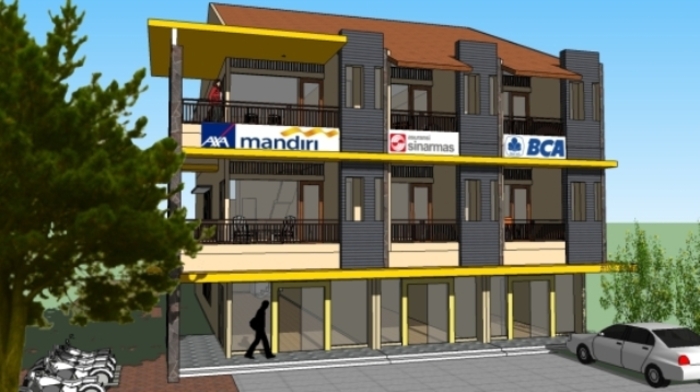 “Nama Kegiatan Usaha”“Nama Badan Usaha”Alamat Kegiatan Usaha KELURAHAN ............ KECAMATAN ..................... SURABAYA, 2017SURAT PERNYATAAN KESANGGUPAN PENGELOLAAN DAN PEMANTAUAN LINGKUNGAN HIDUP (SPPL)Kami yang bertanda tangan di bawah ini: (diisi sesuai KTP)Nama		: ..........................Jabatan 		: ..........................Alamat 		: .......................... (lengkap dengan kelurahan, kecamatan)Nomor Telp.	: ..........................Selaku penanggung jawab atas pengelolaan lingkungan dari: Nama perusahaan/Usaha		: .........................................................Alamat perusahaan/usaha		: ....... (lengkap dengan kelurahan, kecamatan)Nomor telp. Perusahaan		: .........................................................Nama Kegiatan			: .........................................................Luas Toko Swalayan			: ................................................ m2Jumlah Tenaga Kerja		: ................................................ orangSistem Penyediaan Air Bersih	: ........................................................dengan dampak lingkungan yang terjadi berupa :merencanakan untuk melakukan pengelolaan dan pemantauan dampak lingkungan melalui :Pada prinsipnya bersedia untuk dengan sungguh-sungguh untuk melaksanakan seluruh pengelolaan dan pemantauan dampak lingkungan sebagaimana tersebut di atas, dan bersedia untuk diawasi oleh instansi yang berwenang. Lampiran:Identitas Pemrakarsa (KTP, KITAS, paspor, dll)Surat Keterangan Rencana Kota (SKRK) Nomor: XXXXX Tanggal xx xx xxxx atau Izin Mendirikan Bangunan (IMB) Nomor: XXXXX Tanggal xx xx xxxx (*Diisi sesuai dengan yang dilampirkan SKRK atau IMB)Surat Pernyataan Kebenaran dan Keabsahan Dokumen Lingkungan, dan lain-lain (termasuk pembatasan penggunaan Tas Plastik)Dokumentasi/ foto yang menunjukan kegiatanAnalisa Kondisi Sosial Ekonomi Masyarakat dari Dinas Perdagangan dan PerindustrianDOKUMENTASISurabaya, Bulan, TahunNomor		:						Kepada Yth,Lampiran	: 1 berkas					Kepala Dinas Lingkungan HidupHal		: Permohonan Dokumen SPPL		Kota Surabaya								Jl. Jimerto No. 25-27 								Di								    SurabayaYang bertandatangan di bawah ini:Nama			: Alamat			: Jabatan		: No. Telp		: Bersama ini kami mengajukan permohonan untuk mendapatkan arahan serta rekomendasi persetujuan dalam rangka penyusunan dokumen SPPL pada kegiatan usaha kami:Nama Kegiatan	: Badan Usaha		: Alamat Persil		: No. Telp		: Kelurahan		: Kecamatan		: Sehubungan dengan hal tersebut di atas, kami lampirkan draft dokumen SPPL dimaksud. Demikian atas perkenan dan perhatiannya disampaikan terima kasih.									Pemohon,																																		                            (Nama Penanggung Jawab)SURAT KUASAKami yang bertanda tangan di bawah ini :Nama :Alamat :Atas Nama :Alamat Kantor :Jabatan :Bertindak sebagai pemrakarsa :Nama Kegiatan : Alamat Persil :Kelurahan :Kecamatan :Memberikan kuasa kepada :Nama : Alamat :Telp :Jabatan :Untuk menyusun Dokumen UKL-UPL serta mengurus Surat Rekomendasi UKL-UPL dan Izin Lingkungan, Kegiatan…………………………… di Jalan………………………….. Surabaya kepada Dinas Lingkungan Hidup Kota Surabaya.Surabaya,…………………………….NoJenis DampakKegiatan yang Menjadi Penyebab DampakA. Tahap Pra Konstruksi1.Keresahan MasyarakatAktifitas PerizinanB.Tahap Konstruksi1.Peningkatan KebisinganAktifitas kegiatan pembangunan2.Penurunan Kualias UdaraAktifitas kegiatan pembangunan3.Peningkatan Limbah Sisa MaterialAktifitas kegiatan pembangunan4.Potensi Kecelakaan Kerja (K3)Aktifitas kegiatan pembangunan5.Timbulnya Genangan AirAktifitas kegiatan pembangunan6.Timbulnya Keresahan MasyarakatAktifitas kegiatan pembangunan7.Penurunan Kualitas jalanAktifitas kegiatan pembangunan8.Peningkatan GetaranAktifitas kegiatan pembangunanC.Tahap Operasional1.Peningkatan Limbah cair domestikAktifitas karyawan dan pengunjung (MCK)2.Peningkatan Limbah padat domestikAktifitas karyawan dan pengunjung3.Kemacetan Lalu LintasAktifitas karyawan dan pengunjung4.Potensi KebakaranAktifitas karyawan dan pengunjung5.Timbulnya persaingan tidak sehat dengan pedagang tradisionalAktifitas karyawan dan pengunjungNoJenis DampakLangkah PengelolaanLangkah PemantauanLokasi Pengelolaan dan Pemantauan1.Peningkatan Limbah cair domestikMenyediakan septicktank biofilter berjumlah ........ unit dengan kapasitas ……… m3Uji kualitas airDi lokasi penempatan septicktank biofilter2.Peningkatan Limbah padat domestikMenyediakan tempat sampah terpilah berjumlah ........ unit dengan kapasitas ……… m3Pengamatan langsungDi lokasi penempatan tempat sampah terpilah3.Kemacetan Lalu LintasMenyediakan tempat parkir yang memadai .... SRP dan petugas parkir sejumlah ..... orang serta berkoordinasi dengan Dinas Perhubungan Kota SurabayaPengamatan langsungDi Lokasi persil (khususnya pintu keluar dan masuk)4.Potensi KebakaranMenyediakan APAR sejumlah ..... unitPengamatan LangsungDi lokasi kegiatan5.Timbulnya persaingan tidak sehat dengan pedagang tradisionalMendirikan toko modern ini tidak berdekatan  dengan toko tradisional melakukan kajian sosial ekonomi dan mengurus izin operasional (IUTM) di Dinas Perdagangan dan Perindustrian Kota SurabayaPengamatan LangsungDi lokasi kegiatanSurabaya, Tanggal, Bulan, TahunYang menyatakan,(..................NAMA................)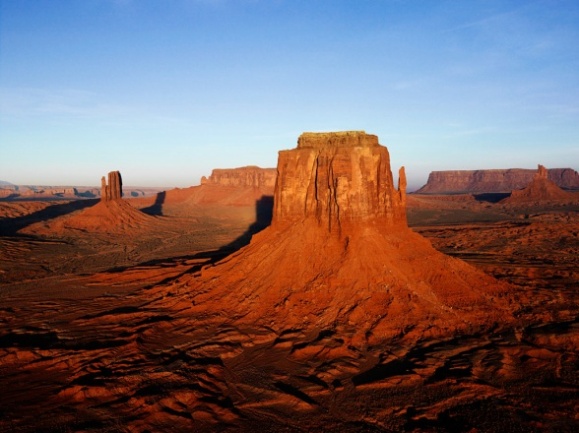 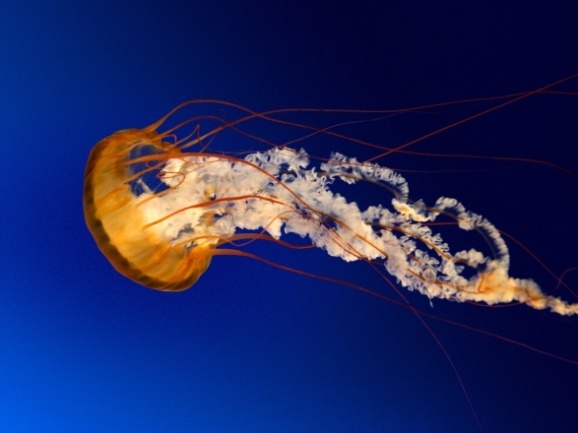 Tampak Depan Lokasi UsahaBatas Utara - .....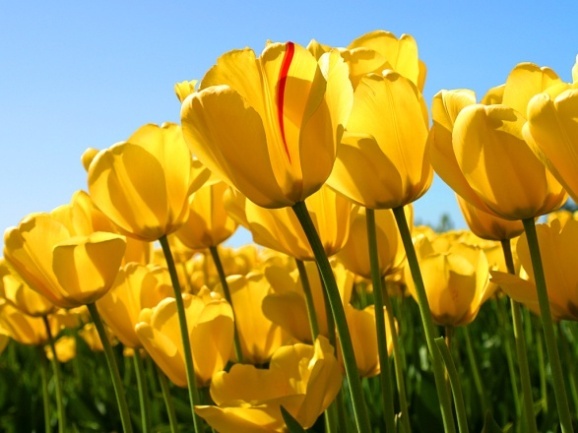 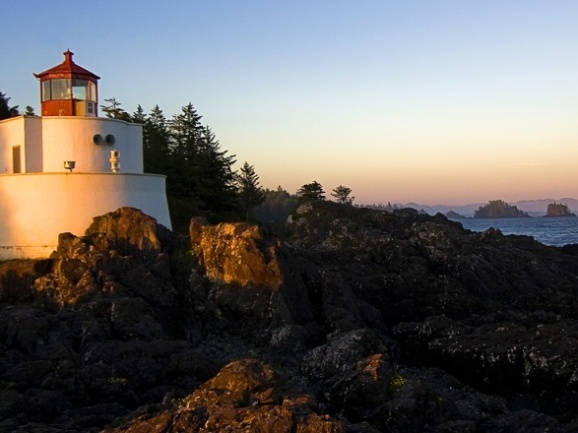 Batas Selatan - .....Batas Timur - .....Batas Barat - .....Saluran DrainaseTempat SampahPohonFoto Bagian Dalam Lokasi UsahaLantai 1Foto Bagian Dalam Lokasi UsahaLantai 2Foto Bagian Dalam Lokasi UsahaLantai 3Septic Tank